Practice Tip – PT.23.13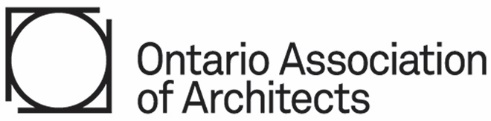 Attachment 1September 15, 2022Recommended Amendments and Supplementary Conditions for 
Construction Management Contract – for Services, CCDC 5A –2010CCDC 5A – 2010 - Construction Management Contract – for ServicesThe following are recommended amendments and supplementary conditions for the CCDC 5A – 2010 contract. To incorporate their use, you can copy/paste from the Word document into the front end of the project manual specifications with appropriate headings and footers with the project name, practice name, specification section, page numbers, etc., utilizing the standard specifications section/page format. Coordinate the sequence and numbering with other amendments or supplementary conditions.Do Not Include This Cover Page in Your SpecificationsRecommended AMENDMENTS and SUPPLEMENTARY CONDITIONS for: Construction Management Contract – for Services, CCDC 5A – 2010Where the following amendments, additions, and modifications specifically reference changes to the Agreement, Definitions, or General Conditions, the amendments, additions and modifications shall govern.Amendments to ArticlesARTICLE A-7 – RECEIPT OF AND ADDRESSES FOR NOTICES IN WRITINGDelete the words ‘or other form of electronic communication’ after the words ‘or by facsimile’ in paragraphs 7.2 and 7.4.Amendments to Schedule A1 to the Agreement – Services and Compensation 2. 	Construction2.1 	General ServicesDelete the words ‘and make findings’ after the word ‘interpretations’ in the first line and delete the words ‘architectural and engineering aspects of the Project’ .... in sub-paragraph 2.1.3 (3).Delete the words ‘make findings’ after the word ‘investigate’ in sub-paragraph 2.1.3 (5).Delete the words ‘findings’ and add the word ‘interpretations’ after the word ‘Make’ in the first line and after the word ‘such’ in the second line of sub-paragraph 2.1.3 (6).Supplementary ConditionsGC 2.1	SERVICESDelete the words ‘and findings’ after the word ‘Interpretations’ in the first sentence and after the word ‘Interpretations’ in the second sentence of paragraph 2.1.5.~ END ~The OAA does not provide legal, insurance, or accounting advice. Readers are advised to consult their own legal, accounting, or insurance representatives to obtain suitable professional advice in those regards.